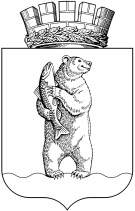 Администрациягородского округа АнадырьРАСПОРЯЖЕНИЕОт_________________                                                                            №_________ - рг  В соответствии с Распоряжением Губернатора Чукотского автономного округа от 15 июня 2016 года № 159-рг «О Комплексном плане действий по гармонизации межэтнических отношений в Чукотском автономном округе на 2016-2020 годы»1. Утвердить Комплексный план действий по гармонизации межэтнических отношений в городском округе Анадырь на 2018-2020 годы согласно приложению к настоящему распоряжению.   2. Начальнику Управления по социальной политике Администрации городского округа  Анадырь Белашовой Е. С. представлять заместителю Главы Администрации городского округа Анадырь по делам коренных малочисленных народов информацию о ходе выполнения плана мероприятий, в части их касающейся, ежегодно, до 30 ноября текущего года.3. Настоящее распоряжение разместить на официальном информационно - правовом ресурсе городского округа Анадырь - WWW.NOVOMARIINSK.RU.4. Настоящее распоряжение вступает в силу со дня его подписания.5. Контроль  за исполнением настоящего распоряжения  возложить на заместителя Главы Администрации городского округа Анадырь по делам коренных малочисленных народов Кымыет Н. Я.Глава Администрации                                                                               И. В. Давиденко УТВЕРЖДЕНРаспоряжением Администрациигородского округа Анадырь                                          от  _____________  № ____Комплексный план действий по гармонизации межэтнических отношений в городском округе Анадырь на 2018 – 2020 годы.Об утверждении Комплексного плана действий по гармонизации межэтнических отношений в городском округе Анадырь на 2018-2020 годы  Подготовил:Н.Я. КымыетСогласовано:Е. С. БелашоваН.А. ГончаровН. С. СапачРазослано:  дело – 3, Управление по организационным и административно-правовым вопросам - 1, Управление по социальной политике – 1, заместитель Главы Администрации городского округа Анадырь по делам коренных малочисленных народов - 1 – 1/6Разослано:  дело – 3, Управление по организационным и административно-правовым вопросам - 1, Управление по социальной политике – 1, заместитель Главы Администрации городского округа Анадырь по делам коренных малочисленных народов - 1 – 1/6Разослано:  дело – 3, Управление по организационным и административно-правовым вопросам - 1, Управление по социальной политике – 1, заместитель Главы Администрации городского округа Анадырь по делам коренных малочисленных народов - 1 – 1/6№Наименование мероприятияСроки исполненияОтветственные исполнителиВ сфере образования.В сфере образования.В сфере образования.В сфере образования.1.Проведение работы по сохранению родных языков коренных малочисленных народов Чукотки2018-2020 годыУправление социальной политики Администрации городского округа Анадырь.2.Проведение работы по сохранению особенностей национальной культуры народов Крайнего Севера (организация кружков декоративно-прикладной, этнографической, спортивной и краеведческой направленности на базе образовательных учреждений, учреждений дополнительного образования).2018-2020 годыУправление социальной политики Администрации городского округа Анадырь.3.Проведение мероприятий на базе дошкольных образовательных учреждений, образовательных учреждений, учреждений дополнительного образования национально-региональной, этнографической направленности с привлечением представителей общественных объединений, в том числе коренных малочисленных народов Севера, Сибири и Дальнего Востока Российской Федерации.2018-2020 годыУправление социальной политики Администрации городского округа Анадырь.В сфере культуры.В сфере культуры.В сфере культуры.В сфере культуры.4. Проведение мероприятий, направленных на воспитание граждан в духе патриотизма и дружбы между народами, посвященных памятным датам России, в том числе патриотической направленности.2018-2020 годыУправление социальной политики Администрации городского округа Анадырь.5.Проведение мероприятий, посвященных многообразию национальных культур (экспозиции, выставки, книжно-иллюстративные выставки) «Через многообразие к единству».2018-2020 годыУправление социальной политики Администрации городского округа Анадырь.6.Участие в региональных мероприятиях, посвященных национальным праздникам (по запросу).2018-2020 годыУправление социальной политики Администрации городского округа Анадырь.7.Участие в региональных выставках национальных мастеров художественно-прикладного и косторезного творчества (книжные выставки, обзоры, литературные вечера) (по запросу). 2018-2020 годыУправление социальной политики Администрации городского округа Анадырь.8.Участие в региональных конкурсах «Юные дарования Чукотки», «Пленер», конкурсах музыкантов, эстрадных, танцевальных, фольклорных коллективов (по запросу).2018-2020 годыУправление социальной политики Администрации городского округа Анадырь.В сфере молодежной политики.В сфере молодежной политики.В сфере молодежной политики.В сфере молодежной политики.9.Участие в разработке и распространении информационной визитной карточки «Чукотка – прекрасный и суровый край» (по запросу).2018-2020 годызаместитель Главы Администрации городского округа Анадырь по делам коренных малочисленных народов.10.Освещение мероприятий, направленных на реализацию государственной национальной политики в Чукотском автономном округе на официальных сайтах Администрации городского округа Анадырь.2018-2020 годызаместитель Главы Администрации городского округа Анадырь по делам коренных малочисленных народов,пресс-секретарь Главы Администрации городского округа Анадырь.Совершенствование взаимодействия органов местного самоуправления с институтами гражданского общества.Совершенствование взаимодействия органов местного самоуправления с институтами гражданского общества.Совершенствование взаимодействия органов местного самоуправления с институтами гражданского общества.Совершенствование взаимодействия органов местного самоуправления с институтами гражданского общества.11.Участие в привлечении к работе в общественных советах, иных экспертно-консультативных органов представителей национальных общественных объединений и религиозных организаций (по запросу).2018-2020 годызаместитель Главы Администрации городского округа Анадырь по делам коренных малочисленных народов.